GULBENES NOVADA DOMES LĒMUMSGulbenēPar Gulbenes novada pašvaldības īpašumā esošās kustamās mantas – kokmateriālu 32,3 m3 apjomā, pircēja apstiprināšanuGulbenes novada dome 2023.gada 30.martā pieņēma lēmumu Nr. GND/2023/343 “Par kustamās mantas – kokmateriālu  32,3 m3 apjomā, pirmās izsoles rīkošanu, noteikumu un sākumcenas apstiprināšanu” (protokols Nr.4; 129.p.).2023.gada 14.aprīlī tika rīkota Gulbenes novada pašvaldības kustamās mantas – kokmateriālu 32,3 m3 apjomā (sortiments: priedes zāģbaļķi 32,3 m3); kokmateriālu krautuves atrašanās vieta: “Upesmala”, Tirzas pag., Gulbenes nov., kadastra numurs 5094 006 0019, sastāvā ietilpstošajā zemes vienībā ar kadastra apzīmējumu 5094 006 0035, pirmā izsole, kurā piedalījās viens pretendents. RTG SIA, reģistrācijas Nr. 40203290918, juridiskā adrese: Rīgas iela 32 – 1, Gulbene, Gulbenes nov., LV-4401, par augstāko nosolīto cenu 2365 EUR (divi tūkstoši trīs simti sešdesmit pieci euro) ir ieguvusi tiesības pirkt kustamo mantu – kokmateriālus 32,3 m3 apjomā (sortiments: priedes zāģbaļķi 32,3 m3).Pašvaldību likuma 10.panta pirmās daļas 17.punktu dome ir tiesīga izlemt ikvienu pašvaldības kompetences jautājumu; tikai domes kompetencē ir noteikt kārtību, kādā veicami darījumi ar pašvaldības kustamo mantu. Savukārt šā likuma 10.panta pirmās daļas 21.punkts nosaka, ka dome ir tiesīga izlemt ikvienu pašvaldības kompetences jautājumu; tikai domes kompetencē ir pieņemt lēmumus citos ārējos normatīvajos aktos paredzētajos gadījumos. Saskaņā ar Publiskas personas mantas atsavināšanas likuma 34.panta otro daļu institūcija, kas organizē mantas atsavināšanu (9.pants), izsoles rezultātus apstiprina ne vēlāk kā 30 dienu laikā pēc šā likuma 30.pantā paredzēto maksājumu nokārtošanas, savukārt saskaņā ar šā likuma 30.panta pirmo daļu piedāvātā augstākā summa jāsamaksā par nosolīto nekustamo īpašumu divu nedēļu laikā, bet par kustamo mantu - nedēļas laikā no izsoles dienas, ja izsoles noteikumi neparedz citu termiņu; iemaksātā nodrošinājuma (16.pants) summa tiek ieskaitīta pirkuma summā.Pirkuma maksa 2023.gada 17.aprīlī ir samaksāta pilnā apmērā.Publiskas personas mantas atsavināšanas likuma 36.panta pirmā daļa cita starpā nosaka, ka publiskas personas mantas nosolītājs trīsdesmit dienu laikā pēc izsoles rezultātu apstiprināšanas paraksta pirkuma līgumu; nekustamā īpašuma pirkuma līgumu atvasinātas publiskas personas vārdā paraksta attiecīgās atvasinātās publiskās personas lēmējinstitūcijas vadītājs vai viņa pilnvarota persona, bet kustamās mantas pirkuma līgumu — publiskas personas vai tās iestādes, kuras valdījumā vai turējumā manta atrodas, vadītājs vai viņa pilnvarota persona vai kapitālsabiedrības, kuras valdījumā vai turējumā manta atrodas, pārvaldes institūcijas vadītājs vai viņa pilnvarota persona.Pamatojoties uz Pašvaldību likuma 10.panta pirmās daļas 17.punktu, un 10.panta pirmās daļas 21.punktu, Publiskas personas mantas atsavināšanas likuma 30.panta pirmo daļu, 34.panta otro daļu, 36.panta pirmo daļu, saskaņā ar Gulbenes novada domes Īpašuma novērtēšanas un izsoļu komisijas 2023.gada 14.aprīļa izsoles protokolu Nr. GND/2.7.2/23/60, atklāti balsojot: ar 10 balsīm "Par" (Aivars Circens, Andis Caunītis, Atis Jencītis, Daumants Dreiškens, Guna Pūcīte, Guna Švika, Gunārs Ciglis, Lāsma Gabdulļina, Mudīte Motivāne, Normunds Mazūrs), "Pret" – nav, "Atturas" – nav, Gulbenes novada dome NOLEMJ:1. APSTIPRINĀT Gulbenes novada pašvaldībai īpašumā esošās kustamās mantas -  kokmateriālu 32,3 m3 apjomā (sortiments: priedes zāģbaļķi 32,3 m3); kokmateriālu krautuves atrašanās vieta: “Upesmala”, Tirzas pag., Gulbenes nov., kadastra numurs 5094 006 0019, sastāvā ietilpstošajā zemes vienībā ar kadastra apzīmējumu 5094 006 0035, 2023.gada 14.aprīlī notikušās izsoles rezultātus.2. Trīsdesmit dienu laikā pēc izsoles rezultātu apstiprināšanas slēgt kustamās mantas pirkuma līgumu ar RTG SIA, reģistrācijas Nr. 40203290918, juridiskā adrese: Rīgas iela 32 – 1, Gulbene, Gulbenes nov., LV-4401, par kustamās mantas – kokmateriālu 32,3 m3 apjomā (sortiments: priedes zāģbaļķi 32,3 m3), pārdošanu par nosolīto summu 2365 EUR (divi tūkstoši trīs simti sešdesmit pieci euro).3. Lēmuma izpildi organizēt Gulbenes novada domes Īpašuma novērtēšanas un izsoļu komisijai. Gulbenes novada domes priekšsēdētājs 						A.CaunītisSagatavoja: L.Bašķere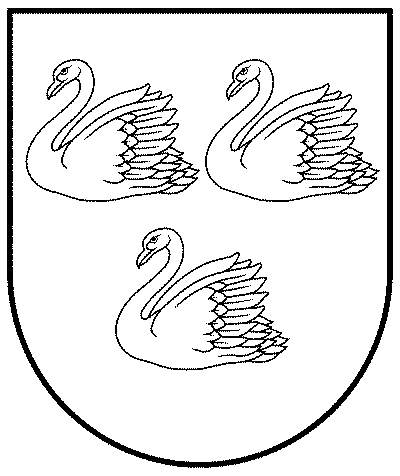 GULBENES NOVADA PAŠVALDĪBAReģ.Nr.90009116327Ābeļu iela 2, Gulbene, Gulbenes nov., LV-4401Tālrunis 64497710, mob.26595362, e-pasts: dome@gulbene.lv, www.gulbene.lv2023.gada 20.aprīlī                                     Nr. GND/2023/354                                     (protokols Nr.6; 3.p.)